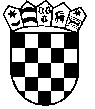 REPUBLIKA HRVATSKASPLITSKO-DALMATINSKA ŽUPANIJAGRAD HVARJavni natječaj Grada Hvara za financiranje programa i projekata udruga civilnog društva za 2023. godinuMolimo da izjavu popunite korištenjem računala.Partnerstvo je dogovoren, stabilan i obvezujući odnos između organizacija koji podrazumijeva zajedničke odgovornosti u provedbi projekta financiranog od strane ugovornog tijela. Kako bi se projekt nesmetano provodio, sve organizacije koje ga provode trebaju se suglasiti s načelima dobre prakse u partnerstvu koja su iznesena u nastavku teksta.	Načela dobre prakse u partnerstvu:Prije podnošenja prijave ugovornom tijelu, svi partneri moraju pročitati tekst  natječaja i upute za podnošenje prijave te razumjeti svoju ulogu u projektu.Svi partneri ovlašćuju organizaciju – prijavitelja da ih zastupa u svim poslovima s ugovornim tijelom u kontekstu provedbe projekta.Organizacija – prijavitelj i sve partnerske organizacije moraju se redovito sastajati i zajednički raditi na provedbi projekta, vrednovanju i sagledavanju načina savladavanja izazova i poteškoća u provedbi projekta.Svi partneri moraju sudjelovati u pripremi zajedničkog opisnog i pojedinačnih financijskih izvješća koje organizacija – prijavitelj, u ime svih partnera podnosi ugovornom tijelu. Prijedloge za promjene u projektu partneri trebaju usuglasiti prije nego ih organizacija – prijavitelj podnese ugovornom tijelu. Ako se ne mogu usuglasiti, organizacija – prijavitelj to mora naznačiti prilikom podnošenja promjena na odobrenje ugovornom tijeluIZJAVA O PARTNERSTVUPročitali smo sadržaj prijave projekta pod nazivom ___________________________________ koji se podnosi ugovornom tijelu i suglasni smo s njome. Obvezujemo se pridržavati gore navedenih načela dobre prakse u partnerstvu.Mjesto i datum: __________________            MP                                          ____________________________                                                                                                                                Potpis osobe ovlaštene za                                                                                                                             zastupanje prijavitelja projektaNaziv organizacijeIme i prezime osobe ovlaštene za zastupanjePotpis osobe ovlaštene za zastupanje i pečat